Tábor plný příběhů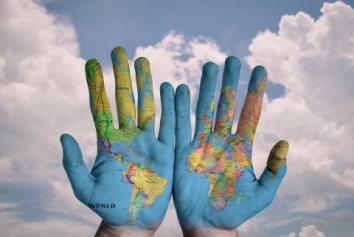 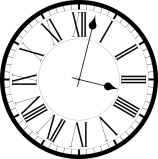 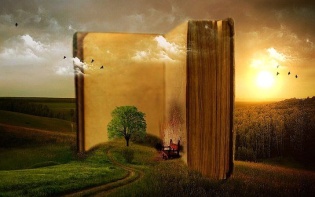 Ahoj !Prázdniny se rychle blíží a s nimi i termín našeho tábora. Čeká nás týden plný příběhů, dobrodružství, her, tvoření a zábavy. Baví Tě objevovat nové věci? Máš spoustu otázek, jak funguje svět kolem nás?  Zajímá Tě historie ale i budoucnost? Přemýšlíš někdy, jak vznikaly věci, které se nám zdají dnes samozřejmé? Tak to už se můžeš začít těšit na náš tábor. Nejenom, že Ti prozradíme velká tajemství, čeká Tě i tvoření, pokusy, rébusy a hry. Víc Ti prozradíme až na začátku tábora. Už teď se na Tebe těšíme.							        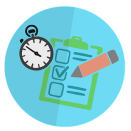 												Kolektiv vedoucích…………………………………………………………………………………………………………………………………………………………………………………………..…..Vážení rodiče, jsme velmi rádi, že jste si vybrali náš příměstský tábor. Naší snahou je zajistit dětem spoustu nových zážitků a zkušeností, pomoci jim poznat nové kamarády a také se něco nového naučit. Také upozorňujeme, že jako školské zařízení, musíme dodržovat všechny možné i nemožné předpisy a vládní opatření, platná v době konání tábora, proto se předem omlouváme za případné další požadavky, které Vám mohou být ještě zasílány, pokud nám budou nařízeny. …………………………………………………………………………………………………………………………………………………………………………………..……….…..Důležité informacePříchod: každé ráno mezi 7:30 – 8:00 hod. do centra Hnízdečka (budova zdravotního střediska, vchod zezadu)Odchod: vždy mezi 15:30 – 16:00 hod. Co s sebou: vhodné oblečení a obuv ke sportování, hraní i tvoření, přezůvky, pláštěnku či deštník, papírové kapesníčky,  malý batoh do kterého si děti dají opalovací krém, repelent a láhev na pití (tento batoh si děti mohou nechat celý týden v centru).  Další věci potřebné na jednotlivé dny případně oznámíme v závěru každého dne či první den tábora. Strava: společné stravování je zajištěno 3x denně (svačina, oběd, svačina), po celý den pitný režim. (Děti by měly chodit nasnídané.)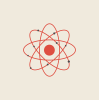 ………………………………………………………………………………………………………………………………………………………………………………..…………..…..!!!! První den tábora je nutné odevzdat ORIGINÁLY DOKUMENT Ůnení-li uvedeno jinak!!!!potvrzení lékaře o zdravotní způsobilosti dítěte k účasti na zotavovací akci (lze použít na táboře i opakovaně, na konci tábora vám ho vrátíme zpět, platnost je dva roky od uvedeného data (tzn. loňské potvrzení je stále platné), musí být platné po celou dobu tábora. POZOR! Je nutné mít všechna povinná očkování!)informace o odchodu dítěte, čestné prohlášení o bezinfekčnosti (vyplní zákonný zástupce, nesmí být starší jednoho dne před zahájením tábora)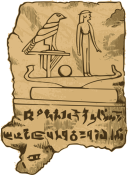 kopii průkazu zdravotní pojišťovny dítěteléky, pokud dítě pravidelně užívá (při nástupu nahlásit a podepsané předat hlavní vedoucí) …………………………………………………………………………………………………………………………………………………………………………………Dokumenty k dotaci – smlouva, postavení na trhu práce, či čestné prohlášení (pokud dotaci využíváte opakovaně a neměnili jste zaměstnání) je NUTNÉ DODAT NA SVČ KLUBKO DO 15. 6.!!! Všechny jsou ke stažení na webu v informacích u jednotlivých táborů nebo v klientském centru (kliknout na aktivní přihlášku a vlevo sloupec-dokumenty ke stažení).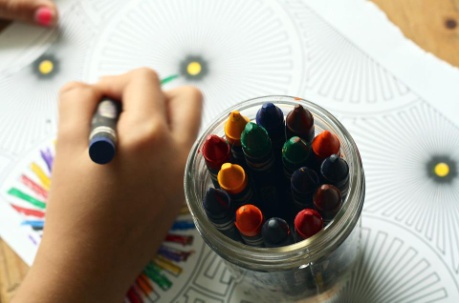 